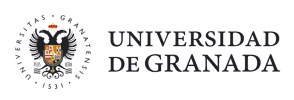 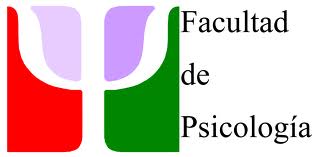 PLANTILLAS DE EVALUACIÓN DE LA COMISIÓN.TRABAJOS FIN DE GRADONombre y Apellidos del alumno/a: ________________________________________PLANTILLAS DE EVALUACIÓN DE LA COMISIÓNHay dos grupos de escalas para la evaluación:Habilidades prerrequisitas: requieren una puntuación mínima, sin la cual el TFG no puede llegar al aprobado. Calidad del trabajo: La puntuación en estas escalas supondría un 100% de la nota asignada por la comisión. Todas las escalas van desde 0 hasta 10 puntos. Los valores extremos y, a menudo, varios de los valores internos, van acompañados de rúbricas (descripciones de la ejecución que corresponden a ese valor en la escala). Las rúbricas indican, pues, qué significado tiene cada puntuación. Es importante ajustarse a ellas cuando se usan las escalas para evaluar el TFG presentado.INFORME FINAL DE LA COMISIÓNTribunal # ____ Miembros de la Comisión (Firmar al lado del nombre):1.___________________________________________________________________________2.___________________________________________________________________________3.___________________________________________________________________________1) ESCALAS PRERREQUISITAS: El alumno/a ha superado los valores mínimos (puntuación >2) establecidos en todas y cada una de las escalas de habilidades prerrequisitas (rodear con un círculo la opción correcta):  SÍ      NO2) ESCALAS DE CALIDAD DEL TRABAJO Y VALORACIÓN GLOBAL DE LA COMISIÓNNótese que la puntuación otorgada por la comisión debe oscilar entre la puntuación otorgada por el tutor menos 1 punto hasta 10 puntos. PUNTUACIÓN FINAL PROMEDIO (0-10): _________3) Informe de Idoneidad del TFG	SI _____      NO _____La respuesta negativa en este apartado supone el Suspenso del TFG evaluado. En este caso, se debe rellenar el siguiente apartado razonando los motivos de dicha ausencia de idoneidad.4) Si la puntuación total del alumno en el punto 2 es mayor o igual a 9, la comisión propone este trabajo como candidato a la Matrícula de Honor (marcar lo que proceda): 	SI	NOObservaciones:HABILIDADES PRERREQUISITAS PARA PRESENTAR EL TFGHABILIDADES PRERREQUISITAS PARA PRESENTAR EL TFGHABILIDADES PRERREQUISITAS PARA PRESENTAR EL TFGHABILIDADES PRERREQUISITAS PARA PRESENTAR EL TFGEstas escalas evalúan habilidades prerrequisitas y requieren alcanzar un valor mínimo, sin el cual el TFG no puede llegar al aprobado. Si la puntuación en cualquiera de estos tres ítems es menor que 2, el TFG se considerará no apto. Estas escalas evalúan habilidades prerrequisitas y requieren alcanzar un valor mínimo, sin el cual el TFG no puede llegar al aprobado. Si la puntuación en cualquiera de estos tres ítems es menor que 2, el TFG se considerará no apto. Estas escalas evalúan habilidades prerrequisitas y requieren alcanzar un valor mínimo, sin el cual el TFG no puede llegar al aprobado. Si la puntuación en cualquiera de estos tres ítems es menor que 2, el TFG se considerará no apto. Estas escalas evalúan habilidades prerrequisitas y requieren alcanzar un valor mínimo, sin el cual el TFG no puede llegar al aprobado. Si la puntuación en cualquiera de estos tres ítems es menor que 2, el TFG se considerará no apto. Ortografía y sintaxis.PUNTUACION (0-10)Puntuación <2, TFG no apto.PUNTUACION (0-10)Puntuación <2, TFG no apto.Formato general del documento.PUNTUACION (0-10)Puntuación <2, TFG no apto.PUNTUACION (0-10)Puntuación <2, TFG no apto.Formato general de la presentación.PUNTUACION (0-10)Puntuación <2, TFG no apto.PUNTUACION (0-10)Puntuación <2, TFG no apto.CALIDAD DEL TRABAJO	CALIDAD DEL TRABAJO	CALIDAD DEL TRABAJO	CALIDAD DEL TRABAJO	Comprensión del tema propuesto para el TFG.Comprensión del tema propuesto para el TFG.PUNTUACION (0-10)Solidez del argumento.Solidez del argumento.PUNTUACION (0-10)Claridad de la estructura del argumento.Claridad de la estructura del argumento.PUNTUACION (0-10)Calidad de la revisión e integración de conocimientos.Calidad de la revisión e integración de conocimientos.PUNTUACION (0-10)Sólo para TFGs que impliquen el análisis de datos (reales o simulados): Análisis y discusión de los datos.Sólo para TFGs que impliquen el análisis de datos (reales o simulados): Análisis y discusión de los datos.PUNTUACION (0-10)Sólo para TFGs de aplicación de conocimientos a casos prácticos (p.ej., casos clínicos, programas de intervención, etc.): Capacidad de aplicar conocimientos a la práctica.Sólo para TFGs de aplicación de conocimientos a casos prácticos (p.ej., casos clínicos, programas de intervención, etc.): Capacidad de aplicar conocimientos a la práctica.PUNTUACION (0-10)Valoración del acto de defensa.Valoración del acto de defensa.PUNTUACION (0-10)